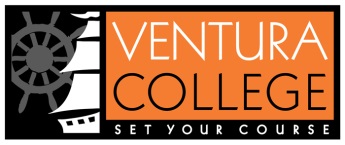 AnnouncementsFaculty certifications:3.10 State Certification Salary CreditA $250 per semester salary credit will be added to Classes I through IV for contract faculty and a pro-rata salary credit commensurate with the semester load shall be added for non-contract members who are admitted to practice before the California Bar, are Certified Public Accountants, or who hold registration, certification, or licensure from the State of California for Engineer, Architect, Landscape Architect, RadiologicalTechnician, EMT/Paramedics, Automotive Technician, Registered Nurse, or Dental Hygienist, if and only if such faculty member is teaching a course that is specifically and directly related to the holding of such State certification as determined by which discipline the course is assigned to on the Course Outline of Record in conjunction with the current “Minimum Qualifications for Faculty and Administrators in CaliforniaCommunity Colleges” handbook. Faculty shall not be eligible for more than one salary credit per semester.AFT article 3.10 (see above).  The list of eligible certifications was expanded and part-time faculty were added.  The instructions below were provided by HR as a mechanism for faculty to obtain the certification salary payment.For full-time faculty: Work with your dean to to send a copy of the current license/state certification to HR.  The $250 per semester (500/yr) is added into his/her full-time contract paycheck for that academic year.  That faculty member is then responsible for sending HR a copy of renewed certifications to be able to maintain receiving the salary credit.For Part-time faculty:  Work with your dean to send a copy of the current license/state certification to HR.  The faculty member is then responsible for sending HR a copy of renewed certifications to be able to maintain receiving the salary credit. S/He will likely receive the pro-rated $250 in his/her December and/or May paycheck (like what is done for the office-hour pay).DAC Human Resources:Anthony Chavez, Human Resources Assistant, and Ann Nelson, Human Resources Technician, will be on campus to help us with HR items.  They will alternate being on campus Monday through Thursday in LRC 359.Connie Baker will be returning to help us with the schedule around November 7th while Kelly Denton is on maternity leave.  Be sure to welcome and thank Connie for her assistance.Registration for Special Population begins October 22Veteran’s Day BBQ- Thursday, November 8th at VRC from 11-1 pm; RSVP to Jaimee Hanna jhanna@vcccd.eduVeteran’s Holiday November 12- No classesThanksgiving Holiday November 22-25- No classesSummer schedule to Deans by November 30thKim off campus for California Community College’s Chief Instructional Officer Conference 10/23-26 and 10/31-11/2 for California Community College’s Athletic Association Board of Director Meeting and Conference.Other Guided Pathway SAVE THE DATES- December 3 from 3-5 pm Parley Discussion (future date- Spring retreat 2/8 and Flex 4/25 lunch)Men of Color return Spring Flex- January 4th